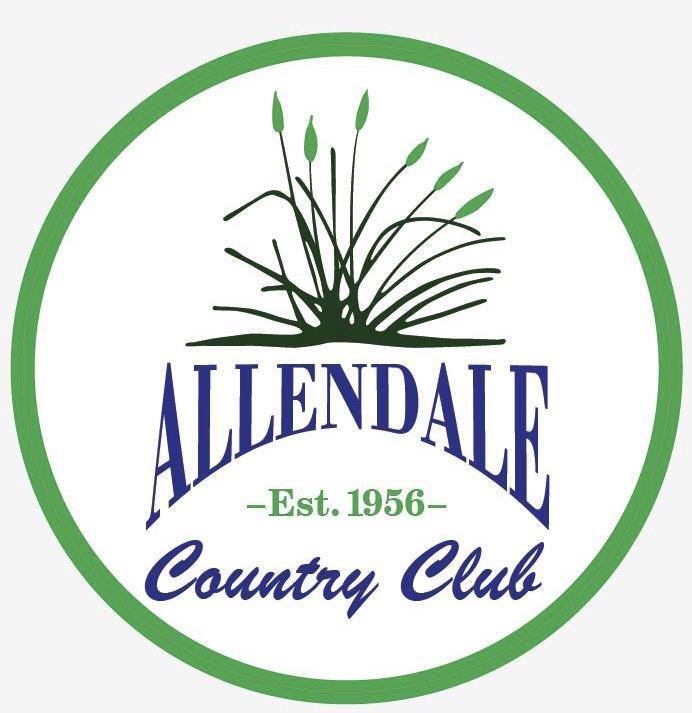 2021 GOLF OUTING CONTRACTWe are most pleased that you have selected Allendale Country Club as the site for your next golf Outing! We are certain that you will find our professional staff and overall amenities will exceed your every need.This contract provides you with a step by step process to ensure that every detail is considered for your event. It is just as important to us that you have a successful Outing to maximize fund raising or any other cause you may have. Please complete this contract in its entirety so that all of your needs and requests are met.About UsAllendale Country Club was established in 1956, the Club boasts a Geoffrey Cornish designed 18 Hole par 72 championship layout. The course offers a fair but challenging course for the beginner as well as the advanced golfer. In addition to the golf course itself, Allendale offers its members a host of other amenities. Included with all memberships is the use of the driving range, chipping green, practice green, and locker rooms. According to our community of reviewers, we are one of the best courses to play. Allendale Country Club has been rated #6 in Massachusetts for the Best of 2018 golf courses by GolfAdvisor.At The Dale, We have a rustic style bar and restaurant open to the public! We have outdoor seating and even have an outdoor lounge area for the warm seasons!Spontaneously we plan exciting activities such as live bands, trivia, karaoke, bingo and many more! Golf Outing Terms and ConditionsAllendale Country Club recommends at least 72 players to consider an 18-hole shotgun start. Less than 72 players may start using a modified shotgun start. (Modified shotgun: A shotgun start in which a portion of the 18-holes is occupied in order for the club to open the remainder of the facility for public play).A total of 96 players guarantee an 18-hole shotgun start.PAYMENTIn order to reserve the date and time indicated above, I understand and by my signature on this Contract, hereby agree to the following terms:This Golf Event Contract must be signed and returned with a $500.00 DEPOSIT (for Golf Only) or $700 DEPOSIT (for Golf and Food) to formally secure the requested outing date. This deposit can be paid with cash, corporate check or credit card. Please make checks payable to Allendale Country Club. (NOTE: This deposit will be applied against the final bill)The FINAL GUARANTEE for all golfers, including all outing volunteers, must be due 7 (seven) days prior to the event date. The guaranteed number is not subject to reduction. Groups arriving with fewer than the guaranteed number of golfers will be charged for the final guaranteed number.Up to three carts will be provided for volunteers at no additional charge. Any additional carts requested for volunteers will be billed an additional $25 per cart.    The FINAL BALANCE must be paid in full no later than the end of day on the event date. This amount can be paid with cash, corporate check or credit card. Please make checks payable to Allendale Country Club.PLAYER COUNT AND LIST: A “player list” or a “pairing list” must be emailed to the head golf professional at allendalecountryclub@gmail.com no later than three days prior to your Golf Outing Date.  We ask for your full cooperation so that our staff can prepare for the event.DRESS CODEIt is the tournament coordinator’s responsibility to notify all golfers of adherence to the dress code at Allendale Country Club. All participants must wear collared shirts and appropriate bottoms. Tee shirts and Jeans are not permitted. If a tournament player is not appropriately attired, he or she will not be allowed to play on the course, unless a change of attire is obtained.FOOD AND BEVERAGEAll food and beverages must be purchased from the food and beverage cart at Allendale Country Club or The Dale (Restaurant). Any outside catering requests must be approved by our staff in advance.Alcoholic beverages/food concessions: it is a violation of Allendale Country Club's liquor license to bring alcohol purchased elsewhere onto the property. We will cooperate in strictly enforcing these regulations. No personal coolers are allowed on the premise.INCLEMENT WEATHERCancellation of the outing will be considered only if Allendale Country Club officially closes the course to all play. The tournament will be rescheduled based on date availability and/or requested rain date.SIGNAGEAllendale Country Club will place and remove at no additional cost, any signage utilized by the tournament. Signage must be claimed by each event and removed from the property at the conclusion of the event. After 72 hours, all signage left beyond that time will be discarded.INDEMNIFICATIONClient hereby jointly and severally agrees to indemnify, defend and hold Allendale Country Club, harmless from all claims, suits, actions at law, judgments, liabilities, losses and damages (including attorney’s fees) arising from the use of Allendale Country Club Course property, however caused, including without limitations, any injury or damages resulting from negligent, careless, improper or unlawful conduct.CANCELLATION POLICYAllendale Country Club Country Club prides itself in planning and facilitating professional events for all groups.  In most cases, our staff maintains schedules well in advance of association or group commitment dates. In the event of a cancellation, it is unlikely another group can fulfill these dates, especially if cancelled close to the actual event date. To partially recognize lost time it is agreed the following terms will be enforced:Cancellation within 60 days of event – 100% of deposit will be refunded Cancellation between 30 -60 days of event – 50% of deposit will be refundedCancellation within 29 days or less of event – 0% of deposit will be refundedNOTE: The above terms will apply to cancelled events only but not rescheduled events occurring in the same golf year.It is the sole discretion of Allendale Country Club to determine if weather is cause for cancellation on the day of the event. If, in our opinion, an event must be cancelled you will have the option to schedule another day. Once an event begins, there will be no refunds unless the course is closed by the officials on site.DAMAGESWe assume all responsibility for any and all physical damage to the facility and/or equipment and for any personal injury to guests and employees of Allendale Country Club caused by our acts, conduct, or omissions or the acts, conduct or omissions of our guests. We acknowledge that Allendale Country Club is not responsible for items left on the premises from outings or outing participants. We acknowledge that as the undersigned, we assume all risks attendant with the operation of the golf carts, including responsibility for any and all damage caused to said cart due to negligent use of operation of the same. We will not allow children under the age of 18 to drive a golf cart.Golf InformationOfficial Outing Title: Contact Name/Tournament Director: Address: Phone: Email: Tax Exempt ID #: (must attach tax exempt certificate)Estimated # of People: Estimated # of Players:Estimated # of Carts: (3 carts are included for volunteers at no additional charge)PLEASE SELECT YOUR REQUESTED DAY AND START TIMEDay of Week Requested: Monday Tuesday Wednesday Thursday  Friday  Saturday  SundayStarting Times:  AM PM                     Shotgun Start:   AM  PM    Outing Date (1st Choice): 2nd Choice:  Rain Date:Player Fees (includes greens fees and mandatory cart):Food and Beverage InformationJUNIOR BUFFET ($22 per person)Soup or Salad                                                     Soup or SaladBaked Haddock		                           	Buffalo Chicken Mac & CheeseMeatball Marinara                                            Chicken ParmBaked Chicken Ziti                                             LasagnaRice Pilaf			OR			Rice PilafSeasonal Vegetables                                        Seasonal VegetablesDinner Rolls                                                         Dinner RollsCookies & Brownies                                           Cookies & Brownies                                                  INTERMEDIATE BUFFET ($26 per person)Soup or Salad                                                         Soup or SaladChicken Francese                                                  Steak Tip KabobsShrimp Mozambique                                             Chicken MozambiqueRoasted Rosemary Pork                                        Stuffed SoleRice Pilaf				OR		    Rice PilafMashed or Roasted Potatoes                              Mashed or Roasted PotatoesSeasonal Vegetables                                            Seasonal VegetablesDinner Rolls                                                             Dinner RollsCookies and Brownies                                           Cookies & BrowniesPGA BUFFET ($30 per person)Soup and SaladPork BraciolePortuguese Steak TipsBaked SalmonRice PilafMashed or Roasted PotatoesSeasonal VegetablesDinner RollsCookies & Brownies*Additional offerings available upon request and approval* Menu Selection:Option 1 (JR)- $22        Option 2 (INTERMEDIATE)- $26          Option 3 (PGA)-$30Estimated # for Breakfast: (if applicable) Estimated # for Lunch: (if applicable) Estimated # for Dinner:  (if applicable)Seating Preference for food service  Indoor	 OutdoorTotal food and beverage costs are based on menu selections. Please specify with a server if there are any food allergies. Food and Beverage Purchases subject to 7% Sales Tax and 20% gratuity fee.CONDITIONS OF THE AGREEMENTPerformance of the agreement is contingent upon the ability of Allendale Country Club management to complete the same, and is voidable in the event of labor dispute or strikes, accidents, government (Federal, State, or Municipal) requisitions, restrictions on travel, transportation, food, beverages, or supplies, and or other causes, whether enumerated herein or not, beyond the control of Allendale Country Club, preventing or interfering with the delivery of services required for the private function. In no event shall Allendale Country Club be held liable for other damages.Event terms and conditions agreed to:Signature below indicates that I/we fully consent with all of Allendale Country Club event terms and conditions including, but not limited to: Payment, player count, dress code, food and beverage, inclement weather and cancellation policies.Client Signature: Date: Printed Name: Date: Allendale Country Club Signature: Printed Name: ALL CHECKS ARE TO BE MADE PAYABLE TO: ALLENDALE COUNTRY CLUB 1047 Allen Street, North Dartmouth, MA 02747 508-992-8682  www.allendalecc.netMon - Thurs (36 or less)$70.00 ppMon - Thurs (37 +)$65.00 ppFri – Sun(Approved on Case by Case Basis) (96 + Only)$75.00 pp